What goes in your recycling bin? 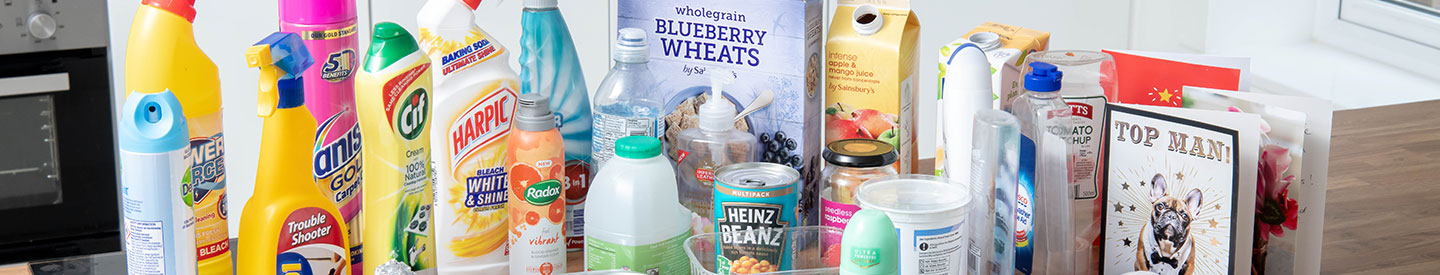 In Norfolk we can recycle more items than ever. If you are not sure whether an item can be recycled, you can find out in this section.You can also find out where there are recycling centres that can recycle items we’re unable to take, and information about what happens to your recycling after we collect it.If you occasionally have too much recycling for your bin, you can leave any extra items in a clear sack or recyclable container at the side of your bin. You can use a cardboard box, but it should not contain breakable objects for safety reasons. The box must be a size to fit into the wheelie bin.Please do not leave cardboard out if the weather is bad. We cannot collect wet cardboard as it will not be recycled. Please be aware if the crew are near capacity they will have to prioritise the bins over side waste and may not be able to take it. Download our Broadland Bin App to find out more about recycling, as well as keeping up to date with your bin collections. Download our South Norfolk Bin App to find out more about recycling, as well as keeping up to date with your bin collections.What can I put in my recycling bin? The following items can be recycled in your recycling bin.All recycling must be:clean – please rinse containers and do not put in any food leftoversloose – please do not put anything in plastic bags or black bin linersdry – please ensure the bin lid remains shutPaper and cardboardnewspapers/magazinesleafletspackaging card and cardboardwrapping paper (clean and without adhesive tape, ribbons and glitter)greeting cardsenvelopes (including those with windows)catalogues/telephone booksshredded paperjunk mail (without the plastic wrapping)Metal tins, cans and foilall steel and aluminium cans and tinsclean foil trays and containersempty aerosol cansaluminium foilPlastic containersmilk and drink bottles (lids on)bathroom bottles (lids on including trigger and pump spray bottles)food and ready meal trays (including black plastic trays)fruit and vegetables punnetsyoghurt, cream and soup potsice cream and margarine tubsFood and drink cartonsmilk cartonsjuice cartonsGlassglass bottles - lids onglass jars - lids onWhat can't go in your recycling binThe following can't be recycled:plastic bags, cling film and junk mail bags -many supermarkets have collection points for these materialsplastic or foil based wrapping paper with adhesive tape, ribbon and glittercrisp and sweet packetsfood wastepouches (baby and pet food)toothpaste tubestoys (hard plastic)polystyrene packagingunopened recyclable items still containing food or liquidsflower and plant potsDIY waste nappies window or mirror glassdrinking glasseslight bulbsplastic engine oil bottlestextiles - please use the textile banks located at mini recycling centres or in Broadland the kerbside textile servicewallpaper sharps such as needles garden waste animal wasteFor a full list please visit the Norfolk Recycles website.We will not collect your bin if it contains any items (including plastic bags) that can’t be recycled.